Publicado en 28006 Madrid el 11/02/2016 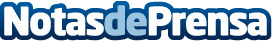 Anta Consulting celebra su 20 aniversario como Asesoría FiscalAnta Consulting celebra su 20 cumpleaños con una amplia cartera de Clientes entre los que se encuentran grandes empresas, Pymes y Autónomos que en su mayor parte ejercen su actividad empresarial y profesional en la Comunidad de Madrid


Datos de contacto:Anta Consulting, S.L.Asesoría Fiscal900 83 49 19Nota de prensa publicada en: https://www.notasdeprensa.es/anta-consulting-celebra-su-20-aniversario-como Categorias: Derecho Finanzas Emprendedores Recursos humanos Consultoría http://www.notasdeprensa.es